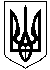 КОМУНАЛЬНА УСТАНОВА «ОЛЕКСАНДРІЙСЬКИЙ РАЙОННИЙ ЦЕНТР ІЗ ОБСЛУГОВУВАННЯ ЗАКЛАДІВ ОСВІТИ»  ОЛЕКСАНДРІЙСЬКОЇ РАЙОННОЇ РАДИ  КІРОВОГРАДСЬКОЇ ОБЛАСТІНАКАЗвід   «23»  грудня 2019 року				                        № 238м. ОлександріяПро реагування закладів освіти на надзвичайні ситуації та події,під час ускладнення погодних умов         На виконання наказу начальника управління освіти, молоді та спорту Кіровоградської обласної державної адміністрації від 21 грудня 2019 року №921-од та з метою забезпечення сталої роботи закладів освіти району в зимовий період 2019/2020 року та під час ускладнених погодних умов НАКАЗУЮ:Керівникам закладів загальної середньої, дошкільної та позашкільної освіти:Забезпечити безперебійну роботу систем теплозабезпечення підпорядкованих закладів освіти, утримання у постійній готовності обладнання, інвентарю для дій в умовах різкого зниження температури повітря;Забезпечити утримання електроустановок у будівлях і спорудах відповідно до Правил улаштування електроустановок;Забезпечити готовність до експлуатації автономних та аварійних джерел енергопостачання;Активізувати роботу з приведення у належний протипожежний стан підпорядкованих закладів освіти, забезпечивши виконання запланованих заходів у повному обсязі;Забезпечити шкільні автобуси спеціальними сумішами для дизельного пального у зимовий період;Дозволити підвіз шкільними автобусами тільки за умови розчищення та посипання доріг відповідними службами;У разі погіршення погодних умов припинити виїзд шкільних автобусів, інших транспортних засобів, залучених для організації екскурсій, до поліпшення погодних умов;Вжити всебічних заходів щодо забезпечення прибирання територій закладів освіти від снігу і накриження, очищення тротуарів, які розташовані на території закладу, посипання їх пісково-соляною сумішшю;Забезпечити своєчасне очищення покрівель будівель і споруд закладів освіти від снігу та бурульок і огородження небезпечних місць із урахуванням траєкторії можливого падіння бурульок і снігових на крижень;Забезпечити інформування учасників освітнього процесу щодо прогнозів, попередження стосовно погіршення гідрометеорологічних умов, оповіщення про загрозу і виникнення надзвичайних ситуацій та оперативного прийняття рішень щодо дій у складних погодних умовах, надзвичайних ситуаціях;Провести цільовий інструктаж чергових, обслуговуючого персоналу, відповідальних осіб за експлуатацію опалювальних систем та електронагрівальних установок;Забезпечити проведення інструктажу з безпеки життєдіяльності з учнями: щодо попередження випадків переохолодження та обморожування, дотримання правил пожежної та електробезпеки, безпеки дорожнього руху під час ожеледиці, правил поведінки на водоймах, навчання з  надання домедичної допомоги у таких випадках;1.13.  Призупиняти освітній процес для учнів початкових класів за              рішенням органів місцевої виконавчої влади при зниженні           температури повітря до - 20°С при швидкості руху повітря           більше 5 м/с при підвищенні вологості вище 80% та для учнів 5-         11 класів при зниженні температури повітря до - 24°С; при          надзвичайних ситуаціях та організувати освітній процес для          учнів шляхом відпрацювання навчальних занять у II семестрі          2019/2020 навчального року тощо;Скоординувати роботу волонтерських загонів закладів освіти з метою допомоги людям похилого віку та одиноким особам;При виникненні загрозливих, аварійних та надзвичайних ситуацій негайно інформувати:відділ освіти та комунальну установу «Олександрійський РЦОЗО»;підрозділ управління ДСНС в Олександрійському районі.Начальнику ЦГОЗО (Бабенко Наталія):Забезпечити контроль за станом проходження опалювального періоду 2019/2020 року в закладах освіти;До 20 квітня 2020 року надати звіт начальнику управління  про стан проходження опалювального періоду 2019/2020.Контроль за виконанням даного наказу залишаю за собою.Директор 					                  Валентина ІЛЬЮЩЕНКОВА